Continuing Education Information for CME, CNE, and CPE | Epic’s Users Group Meeting – August 27-30, 2018
Disclosure of Faculty RelationshipsIt is the policy of the University of Wisconsin-Madison Interprofessional Continuing Education Partnership (ICEP) that the faculty, authors, planners, and other persons who may influence content of this CE activity disclose all relevant financial relationships with commercial interests* in order to allow CE staff to identify and resolve any potential conflicts of interest. Faculty must also disclose any planned discussions of unlabeled/unapproved uses of drugs or devices during their presentation(s). For this educational activity all conflicts of interests have been resolved and detailed disclosures are listed below:For planning of CE presentations, the following report no relationships to disclose: Epic Events Team: Melinda Bernlohr, Katie Najduk; Agenda planners/owners for sessions: Epic clinical informatics physicians (Brad Fox, Chris Mast, Chris Alban, Doug Winesett, Jeff Trinkl, Mike Radtke, Sam Butler, and Steve Allen); Epic clinical informatics nurses (Bre Loughlin, Denise Rasmussen, Emily Barey); Epic clinical informatics pharmacists (Jim Russell, Joel Jones, Ryan Stolcpart); UW-ICEP team (Kim Sprecker, Robert Przybelski, Ruth Bruskiewitz, Tracy Mrochek)For CE designated presentations, the following faculty report no relationships to disclose: Aaron Shultz, Abby Boyer, Achsah Philip, Adale Metscher, Adam Fiedler, Adam Moses, Adam Wright, Adel Bassily-Marcus, Adele Rubin, Adina Macinca, Ahmad Shono, Ajay Dharod, Alan Bowen, Aleida Porter, Aleta Rauch, Alex Benson, Alexa Singleton, Alicia Smith, Alisa Sabunciyan, Allen Chen, Allison Sabel, Allison Weathers, Allison Wildenborg, Allyson Hobbie, Alyss Burgert, Amanda Nenaber, Amanda Olivas, Amber Nicholson, Amy Cummings, Amy Delp, Amy Kastens, Amy Miller, Amy Parmley, Amy Pierman, Ana Alvarez, Ana Esquivel, Andrea Cervenka, Andrew Benefield, Andrew Cadorette, Andrew Crichton, Andrew Mann, Andrew Narcelles, Andrew Norton, Andy Black, Angela Gantt - Holliday, Anirudh Sridharan, Anita Harris, Ann Blanchard, Ann McAlearney, Ann Ortega, Anna Moore, Anna Schoebaum, Anna Thorne, Anne Dunne, Anne LaFlamme, Antoinette Henkemeyer, Anuj Thirwani, April Nikoloski, Aram Alexanian, Arash Anoshiravani, Archana Kumar, Ari Weintraub, Arlene Chung, Armando Bedoya, Aroop Pal, Ash Goel, Ashley Burns, Ashley Cubillos, Ashok Palagiri, Athena Lendvay, Austin Outhavong, Balaji Narayanan, Balazs Zsenits, Barb Bungard, Barry McClain, Baruch Fertel, Becket Mahnke, Ben Atwell, Ben Hoffman, Beth Gregory, Beth Prier, Beth Quinn, Bill Mecha, Bobbie Runk, Bonnie Rieger, Brad Shaink, Brad Wozney, Brandon Fleharty, Brantlee Drake, Bre Loughlin, Brenda M. White, Brendan Carvalho, Brett Feldman, Brett Moran, Brian Clay, Brian Cosgrove, Brian Fairbrother, Brian Glynn, Brian Griffith, Brian Hobson, Brian Jawowrowski, Briana Williams, Brianne Sullivan, Brittany Ansel, Brittany Lynch, Brooke McDonnell, Bryan Cross, Buffy Harris, Calistus Abara, Cameron Kunkel, Cameron Mere, Cara Martino, Carl Dirks, Carlene Coxall, Carmen Kealey, Carol Labadie, Casey Fitzgerald, Cassandra Peters, Catherine Sataraka, Cathy Shepherd, Cecille Sulman, Chad Konchak, Charleeda Redman, Charlene Silvestri, Charles Kozak, Charlie Yates, Chelcee Howard, Cheryl Cobb, Chloe Robles, Chris Franciskovich, Chris Fullam, Chris Mast, Chris McNees, Chris Zimmerman, Christa Leung, Christian Mayorga, Christie Broaddus, Christine Walden, Christopher B. Murry, Christopher Dennis, Christopher Katz, Christopher Mull, Christopher Poppy, Christopher Roscher, Christopher Watkins, Christopher Wickesberg, Cindy Rivera, Cindy Taykowski, Clarice Bartelsen, Claude Powell, Clay Musser, Clyde Matava, Connor Burdine, Connor Skeehan, Constance Grana, Courtney Rhudy, Craig Owen, Dalia Saleh, Damien Corlew, Dan Lemkin, Dan Persells, Dan Seitz, Dana Dutcher, Dana Moore, Dane Lee, Daniel Brown, Daniel Ford, Daniel Foster, Daniel Hinkle, Danielle Worthington, Danny Lee, Danny Sama, Dany Seiler, Danyelle Clutter, Dara Mize, Darryl Barfuss, David Boyd, David Butler, David Cruse, David Daniel, David Fleece, David Michael, David Rubins, David Van Dyke, Dawn Rowley, Dean Miner, Deb Stamps, Debbie Kovacevich, Deborah Spidel, Denise Gomez, Denise Rasmussen, Devin Mann, Diane Constantine, Diane Hunt, Diane McKane, Dominick Sicari, Don Klingen, Drew Mastrangelo, Drew McCombs, DuWayne Willett, Eden English, Edwin Pineda, Edwin Ray, Elaine Ng, Elena Tindall, Elizabeth Chwal, Elizabeth Edwards, Elizabeth Horenkamp, Elizabeth Pearlman, Elizabeth Vance, Emilio Madrigal, Emily Barey, Emily Dorscheid, Emily Ward, Emma Parker, Eric Abbott, Eric Boose, Eric Cooper, Eric Dilda, Eric Schackow, Erik Geissal, Erik Hacker, Esau Behbehani, Eugenia McPeek Hinz, Evan Meles, Ezekiel Fink, Ferdinand Velasco, Frank May, Gabriela Tolimir, Gabrielle Karbarz, Gamaliel Tan, Gary Fischer, George Birdsong, George Joseph, George McAlpine, Gianna Zuccotti, Glenn Updike, Gordon Moyer, Greg Knapp, Gregg Springan, Gregory Lawton, Guy Tennyson, Gwendolyn Kerby, Hawkin Woo, Heather Hitson, Heidi Quinn, Heidi Twedt, Henry D'Angelo, Herb Whinna, Herbert Robinson III, Hillary Lockemer, Holly Talmage, Ian Quelle, Ilona Edwards, Irene Doherty-Carbone, Isabella Veillete, Jackie Manzi, Jacqueline Leavitt, Jade Shaw, Jagan Narayanam, Jake Moore, James Cardon, James Hickman, James Holmberg, James Mittelberger, James Mundt, James Schlebus, Jana Elliott, Jane Both, Jane Fellner, Janelle Olson, Janet Campbell, Janet Thompson, Janna Goachee, Janna Jansen, Jared Thompson, Jasmine Quek, Jason Connelly, Jason Row, Jason Schmeisser, Jason Skok, Jason Votaw, Jeannette Ploetz, Jeannie Huang, Jedediah Tuten, Jeff Brittain, Jeff Catanese, Jeff McConnell, Jeff Richter, Jeff Riggio, Jeff Thompson, Jeffrey Kim, Jeni Hayes, Jennifer Anderson, Jennifer Brakensiek, Jennifer Butler, Jennifer Carlson, Jennifer Carter, Jennifer Kessler, Jennifer LaHue, Jennifer Maddocks, Jennifer Richards, Jennifer Tong, Jenny Pazderka, Jessica Gannon, Jessica Russell, Jessica Wayne, Jessica Zimmerman, Jill Swenson, Jillian Charles, Jillian Dura, Jim Russell, Jo Henman, JoAnn Wilson, Joe Coz, Joe Zillmer, Joel Buchanan, Joel Gordon, John Isom, John Lee, John Trudel, John Tu, Johnston Thayer, Jon McManus, Jonathan Austrian, Jonathan Lovins, Jonathan Siff, Jonathan Valdez, Jordan Swartz, Jose Alcantara, Joseph Donaldson, Joseph Evans, Joseph Pye, Josh Sol, Joshua Levenson, Josie Robles, Joyce Allen, Julia Kelly, Julie Bonewell, Julie Fedderson, Julie Loebel, Justin Birge, Justin Catlett, Justin Corman, Justin Psaila, Kammi Haines, Karalea Jasiak, Karan Iyer, Karen Conway, Karen Olson, Karie Lyon, Karim Jessa, Kassidy Beck, Kat Hensel, Kate Perica, Kate Steele, Kate Syverson, Katelyn Drummond, Katherine Coates, Katherine Gavigan, Kathleen Duffy Fray, Kathleen Horan, Kathleen Williams, Kathryn Agarwal, Kathryn Johnson, Kathryn Naughton, Kathryn Paschall, Kathy Kerscher, Kathy Nieder, Katie Kerbow, Kavita Bhavan, Kay Lytle, Kayla Cole, Keith Grams, Keith Kline, Keith Woeltje, Kelli Garrison, Kelly Cavallio, Kelly Rice, Kelly Tosh, Ken Farion, Kensaku Kawamoto, Kevin Allen, Kevin Barcelos, Kevin Romero, Kim Switzer, Kimberly Clarke, Kimberly Glassman, Kimberly Hoyt, Kimberly Monroe, Kimberly Ruprecht, Kirsten Thrower, Kit Chan, Korby Lathrop, Kori Smith, Kris Kelm, Kris O'Shea, Kristen Anderson, Kristin Upton, Kristy Arthofer, Kumar Aditya, Kurt Ackerman, Kurt Ackerman, Kyle Woodall, L. Kendall Webb, Lahn Servello, Lam Ho, Larry Garber, Laura LaCroix, Laura Marusinec, Laura O'Connor, Laura Seikel, Lauren Duffy, Lauren Gosselin, Laurie Cavendish, Laurie Davies, Laurie Hacker, Laurie Hassan, Leah Voigt, Lee Ann Blue, Leslie Lenert, LiAnn Yoshimura, Libby Pflueger, Linda Hofler, Lindsay Bileau, Lindsay Kalata, Lindsay Lankin, Lindsey Wilson, Lindy Williams, Lionel Picot-Vierra, Lisa Everhart, Lisa Grisim, Lisa McDonough, Lisa Phillips, Lisa Shenouda, Lisa Smithgall, Lloyd Fisher, Lori Claussen, Lori Keim, Lori Langford, Lorraine Ponferrada, Lynn Lenker, Lynn Muenzenberger, Mallory Koshiol, Manmeet Sidhu, Marc Willner, Marco Castro, Marcy Stoots, Margaret Donnowitz, Margaret Lozovatsky, Margaret Resech, Margie Greaney, Margie Zeglen, Maribeth Cabie, Marie Phillips, Marisa Schwartz, Mark Binstock, Mark Haeger, Mark Nyman, Mark Wong, Martha Bailey, Martin Schroeder, Mary Ann McEntee, Mary Davis, Mary Eklund, Mary Ellen Lindros, Mary Michaelson, Mary Schilder, Matt Gibson, Matthew Cole, Matthew Coulson, Matthew Gerrior, Matthew Hiller, Matthew Phillips, Matthew Tien, Matthew Turner, Maura McGuire, Maureen Scanlan, Meg Knuth, Mel Nelson, Melanie Girondo, Melinda Ashton, Melissa Briley, Melissa Patel, Melissa Yu, Michael Charles, Michael Cross, Michael DiJulia, Michael Dougherty, Michael Fernandez, Michael Fiore, Michael Getty, Michael Hamel, Michael Klade, Michael Piscitello, Michelle Cantillo, Michelle Smith, Mike Semanik, Mike Plesh, Mike Santana, Mike Yates, Milisa Rizer, Miranda Schmidt, Mobolaji Adeola, Mohammad Zare, Molly O'Brien, Monica Hooper, Monica Wilt, Morgan Martin, Morgan Roberts, Mujeeb Basit, Nainesh Shah, Naleef Fareed, Nancy Barron, Nancy Smider, Neal Patel, Neelam Virani, Nicholas Antos, Nicole Golden, Nicole Helle, Nicole Turille, Nikolas Buescher, Nitant Chakranarayan, Nitish Bangalore, Noel Hammond, Nonkululeko Kunene, Noreen Fredrick, Palak Patel, Pallavi Chandak, Pam Gant, Pam Phelps, Pamela Myrum, Pamela Roberts, Patricia Dykes, Patricia Reed, Patrick Guffey, Patrick Lawrence, Patrick Woodard, Paul Hayes, Paul Sobanski, Paul Testa, Peg Bradke, Peter Chang, Phil Gomez, Phillip Warner, Prem Thomas, Prerana Laddha, Priya Prahalad, Rachel Goldstein, Rachel C. Sisodia, Rachel Kadi, Rachel Pritz, Rachel Thomson, Rajesh Anbumozhi, Ramin Rasoulian, Randall Grout, Randy Jones, Raven Jackson, Ray Veeraraghavan, Rebecca Hemphill, Rebecca Mishuris, Rebecca Phares, Rebecca Trella, Rebecca Whitt, Regina Park, Reginald Underwood, Remedios Gonzalez, Renea Crawford, Richard Lyn-Cook, Richard Beigi, Richard Riggs, Richard Temple, Robert Freeman, Robert Gayner, Robert Lackey, Robert Rohloff, Robin Hahn, Robin Simmons, Ronnie Oestreicher, Rosalie Buergler, Rose Giannini, Ru Okamoto, Rudolph Arthofer, Ryan Harrison, Ryan Miller, Ryan Neaves, Ryan Parsons, Ryan Zulkoski, Sacheen Mallette, Samantha Herold, Samuel McDonald, Sanaa Suharwardy, Sanford Carimi, Santosh Sapkota, Sara Eastman, Sara Eiklor, Sara Imler, Sarah Campbell, Sayon Dutta, Scott Blackwood, Scott Bonczek, Scott Greenwald, Scott Mackey, Scott Smith, Seth Ciabotti, Seth Hain, Seyon Sathiaseelan, Shadi Hijjawi, Shannon Lingwall, Sharon Jimenez, Sharon MacSween, Sharon Reif, Shelley Jones, Sheryl Brynne Fleisch, Silvia Perez Protto, Sophie Roberts, Spencer Erman, Spenser Duehr, Stacey Perry, Stacey Cohen, Staci Garrison, Stephanie Losi, Stephanie O'Reilly, Stephen Blackwelder, Stephen Maxfield, Steve Ellis, Steve Feagins, Steve Pauls, Steven Burmeister, Steven Magid, Steven Osler, Sue Clements, Sue Northrup, Susan Grossman, Susan Weatherbee, Susanne Anderson, Suzan Beydoun, Tai Tennessee, Tamara Sunbul, Tammy DeGiovanni, Tanya Thompson, Terrell Rohm, Tessi Ross, Theodore Ekarius, Theodore McNulty, Thomas Durant, Thomas Payne, Thomas Walsh, Tia Fagan, Tiffany Ballesteros, Tim Anderson, Timothy Carney, Timothy Huerta, Timothy Nelson, Timothy Smith, Todd Stewart, Tom Hickey, Tom McPherson, Tom Yosick, Toni Shultis, Toni Wendling, Tracy Methered, Trevor Berceau, Tzielan Lee, Vaishnavi Kannan, Valerie Adams, Valerie Haradzin, Valerie Reha, Vanessa Hennes, Veena Jones, Vicki Jarnagin, Victoria Chan, Victoria Sutcliffe, Vin Miliano, Vismai (Preethi) Sinha, Vlad Rabinovich, Wendy Chadwell, Wendy Ross, Wendy White, William Hart, William J Foster, William Johnston, Winifred Teuteberg, Yasir Tarabichi, Zach CamardaFor CE designated presentations, the following faculty disclosed: Annie Tran: Takeda Oncology (Speaking), Janssen Oncology (Speaking); Brian Smith: Avalon Healthcare Solutions (Advisory Committee Member); David Bar-Shain: Phizer, Inc (Speaking); David Kaebler: CareSource of Ohio (Board Member); Frederick Bloom: Merck (Speaking); Geeta Swamy: GlaxoSmithKline  (Advisory Committee Member), Pfizer (Consulting), SAOL (Advisory Committee Member), Regeneron (Other), Novavax (Other); Kera Luckritz: Baxter Healthcare (Speaking); Peter Greco: Siemens Medical Solutions (Independent Contractor); Raj Dash: Leica Biosystems (Consulting), College of American Pathologists (Other); Randolph Cohen: Stryker Spine (Other); Robert Fogerty: Salix (Speaking), Portola (Advisory Committee Member); Sanjaya Gupta: Medtronic (Consulting), Boston Scientific (Speaking), Abbott/St. Jude Medical (Other), Bristol-Meyers-Squibb (Other)*The ACCME, ANCC, and ACPE define a commercial interest as any entity producing, marketing, re-selling, or distributing health care goods or services consumed by, or used on, patients. The ACCME, ANCC, and ACPE does not consider providers of clinical service directly to patients to be commercial interests.For CE designated presentations, no faculty report discussion of unlabeled/unapproved uses of drugs/devices in their presentations.Global Learning ObjectivesThis conference is designed for physicians, nurses, pharmacists, and other Epic users to network and share practical knowledge unique to their experience with Epic software. It features user presentations, breakout discussions and upcoming functionality previews. Following this event, attendees will be able to:Identify EHR technology that will support clinical decision-making and patient safety.Describe methods of applying EHR technology to improve the process of providing care, and to practice more cost-effectively.Discuss methods of improving the patient care experience through utilizing EHR technologyIdentify areas of patient and population management where access to data can potentially improve the process and outcomes of care deliveryDescribe EHR tools which enable healthcare providers to analyze data for patient care and population management.Obtaining CreditSelected presentations have been reviewed and approved for credit and are designated by CME, CNE, or CPE in the UGM Pocket Guide. To claim CME, CNE, or CPE credit, you must complete Session Evaluations using the link available on the UGM website.Accreditation StatementIn support of improving patient care, this activity has been planned and implemented by the University of Wisconsin–Madison ICEP and Epic. The University of Wisconsin–Madison ICEP is jointly accredited by the Accreditation Council for Continuing Medical Education (ACCME), the Accreditation Council for Pharmacy Education (ACPE), and the American Nurses Credentialing Center (ANCC) to provide continuing education for the healthcare team.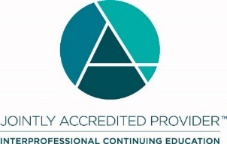 American Medical Association (AMA) The University of Wisconsin School of Medicine and Public Health designates this live activity for a maximum of 19.75* AMA PRA Category 1 Credit(s)™. Physicians should claim only the credit commensurate with the extent of their participation in the activity.*Only sessions marked with CME are approved for AMA PRA Category 1 Credit™.American Academy of Family PhysiciansThis Live activity, Epic UGM (Users Group Meeting) 2018, with a beginning date of 08/27/2018, has been reviewed and is acceptable for up to 18.25 prescribed credit(s) by the American Academy of Family Physicians. Physicians should claim only the credit commensurate with the extent of their participation in the activity. American Nurses Credentialing Center (ANCC) & Iowa Board of NursingNursing contact hours will be awarded for successful completion of activity components based upon documented attendance and completion of evaluation materials. Credits will be awarded based on the ANCC and Iowa Board of Nursing conversion formulas: 60 minutes of contact (teaching/learning/evaluation) equivalent to 1 contact hour. Awarding of credit does not imply product endorsement. The University of Wisconsin–Madison, School of Nursing, Continuing Education in Nursing is Iowa Board of Nursing Provider Number: 350*Only sessions marked with CNE in the Agendas are approved for ANNC and Iowa Board of Nursing contact hours.Accreditation Council for Pharmacy Education (ACPE)All CPE approved sessions are designated as knowledge-based activities and each are approved for 0.75 hours (0.075 CEUs) of credit. Pharmacy credit will be provided based on documented attendance and completion of the activity evaluation. Verification of credit will be provided to NABP within 60 days after the date of the activity. Specific information regarding the Joint Accreditation (JA) Universal Activity Number(s), and learning objectives will be provided in activity materials. *Only sessions marked with CPE in the Agendas are approved for ACPE credit.Note: The deadline for claiming credit is September 28, 2018. No late CPE requests will be accepted.